Key ConceptsWaves transfer energy A force starts a waveWaves have properties that you can measureWaves behave in predictable waysWAVES                      A wave is a disturbance that transfers energy from one place to another.Waves can transfer energy without moving matter the entire distance.Force: A force is what starts the disturbance that sends a wave through a material or substance.		Example: An earthquake is the result of a sudden release of energy that was built up in rock. This potential energy came from the tectonic forces pushing and pulling rock. Compression: A force that tends to shorten or squeeze something, decreasing its volume. Think pressMedium: A medium is any substance that a wave moves through.	Example: Water is the medium for an ocean wave. Kinds of WavesMechanical/Physical Wave: This wave transfers energy through matter.Examples: Sound, water, and earthquake waves.Transverse Wave: The direction the wave travels is perpendicular to the disturbance. This wave creates an up and down action.        Example: The rope demonstration.Longitudinal Waves: This wave travels in the same direction as the disturbance.        Example: Coiled spring, sound wave.Electromagnetic: This wave transfers energy through a field. It does not need a medium!Waves Have Measurable PropertiesProperties (Parts) of a wave					  Wavelength									Amplitude							WavelengthCompression: The areas of a wave being pressed together.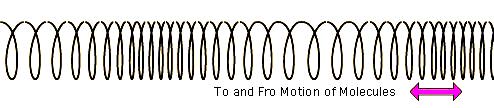 Rarefaction: The areas of a wave being pulled apart.Properties Of A Wave.Crest: The crest is the high point or wave peak. Trough: The trough is the lowest point or valley of a wave.Amplitude: This is the distance between a line through the middle of a wave (line at rest) and a crest or trough.- Depending upon the kind of wave,   The amplitude indicates how much  energy the wave is carrying - The bigger the amplitude the greater  the energy!Wavelength: This is the distance from one wave crest to the very next wave crest…Or from trough to trough.Frequency: The number of waves passing through a fixed point in a certain moment of time.Waves behave in predictable ways when they encounter a medium.Waves react with Mediums!ReflectionThe bouncing back of a wave when it strikes a barrier.Examples: -Waves in a pool striking the side-An echo in a canyon-Your reflection in a mirror (light waves bouncing off a smooth surface)2. Diffraction it makes the wave differentThe spreading out of waves through an opening or partial barrier, or around obstaclesExample: Listen to the TV as you move throughout the house, it will sound differenthttps://www.youtube.com/watch?v=BH0NfVUTWG4                         Light3. RefractionThe bending of a wave as it enters a new medium at an angle different than 90 degrees.Example: Objects half in and out of water look split! Light goes from moving through air to moving through water in the glass. As light moves into the new medium it slows down and bends.https://www.youtube.com/watch?v=Aggi0g67uXM
https://www.youtube.com/watch?v=q73VNpFA-0QWaves Interact With Other WavesInterferenceThe meeting and combining of wavesTwo waves can add or take away energy from each other.http://www.aplusphysics.com/courses/regents/waves/regents_wave_interference.htmlConstructive InterferenceSimilar waves come together increasing energy.The crests and troughs of two identical waves align. This adding of two waves can double amplitudeAnimationhttp://earthguide.ucsd.edu/earthguide/wave_interference.htmlDestructive InterferenceSimilar waves come together decreasing energy.The crests and troughs align opposite one another. Two identical waves can even cancel each other out completely!FREQUENCY & WAVELENGTHDefine wavelength:-The distance from one crest to the next, or one trough 
	to the next.Define frequency:-The number of waves passing a specific point in given
   amount of time. Usually written waves per second.Draw and copy thisBelow is a wave with a frequency of 5 Waves per second!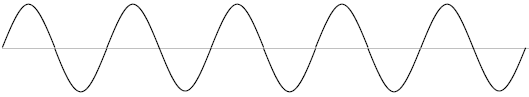 Below is that same wave with a decrease in wavelength!What is the frequency of the wave below per second?Answer: 10 waves per second!When you decreased the wavelength, what happened to the frequency? Answer: The frequency increased!What is the relationship between wavelength and frequency? -Increase the frequency you decrease the wavelength. -Increase the wavelength you decrease the frequency. This is an inverse relationship.     Inverse means opposite!Thinking about frequency and wavelength…When one gets bigger the other gets smaller and when one gets smaller the other gets bigger!!ELECTROMAGNETIC WAVESKey ConceptsUnlike mechanical waves, frequency not amplitude determines the amount of energy of an EM wave. Electromagnetic waves have many uses.The sun is the source of most visible light.Light waves interact with materials.***EM waves are simply different forms of light!!!!!!***The EM wave’s frequency determines the classification of EM wave (if the wave is radio, gamma, micro waves or visible light etc…)Electromagnetic Waves (EM Wave)An EM wave is a disturbance that transfers energy through a field. EM waves can travel through empty space! Empty space is a vacuum! EM waves do not need medium!Field: A field is the area around one object where the object can apply a force (push or pull) to another object without touching it.WARNING!********END OF MATERIAL FOR TEST # 1!*******Electromagnetic Waves: Agsin!Key ideas I must know!!!EM waves do not need a medium.EM waves travel in a vacuum (empty space).EM waves do not lose energy as they travel, but they do spread out.EM waves can go forever (theoretically)Em wave energy is determined by the frequency.EM waves have amplitude, frequency and wavelengthHow EM waves form and travelEM waves come from atomic particles that are electrically charged.These particles can exert a force (push or pull) on each other through an electric field.Example: magnetsCharged particles can move quickly.This movement causes a disturbance or vibration in their electric and magnetic fields.The EM wave travels in the form of these vibrations.RadiationThe transfer of energy in the form of EM waves.EM waves in a vacuumEM waves spread out as they travel.The farther from the source, the more spread out the waves are.Speed:- EM waves speed is constant in a  vacuum.300,000kilometers per secondThis is the speed of lightThe suns light reaching us now is 8 minutes oldEM Waves Have Different FrequenciesWhat do television, radio, microwave, light, and electricity have in common?They are all the same form of energy, yet each does something very different!Frequency and EM wavesEach of these forms of EM waves have wavelengths with different frequencies. The frequency determines wave characteristics.The frequency determines the waves uses.Higher frequency waves (more electromagnetic vibrations per second) have more energy.Lower frequency waves (with longer wavelengths) have lower energy.Electromagnetic SpectrumRange of all EM frequenciesHz, measures EM frequencyTypes of EM Waves Radio Waves Longest wavelengthlowest frequencylowest energiesHow a radio worksLow frequency signalA transmitter attaches the sound code to the signal by changing the wave slightly.It changes the wave by modulating (changing) the amplitude, amplitude modulation AM radioIt changes the wave by modulating (changing) the frequency, frequency modulation FM radio TelevisionUses radio wavesAM waves for the pictureFM waves for the soundMicrowavesShorter wavelengths than radioHigher frequenciesHigher energiesRadar and cell phones are examplesRadar “Radio detecting and ranging” Send out microwaves that bounce off objectsThese reflections are changed into a visual image.The microwave was discovered by a mistake (radar waves melted a candy bar in a researchers pocket).Cell PhonesUse radio wavesTowers create cellsVisible Light or the Visible EM SpecrumEM waves that we can see Infrared lightEM waves with a frequency between microwaves and visible lightSometimes called heat wavesExamples: sun, toaster, firePit vipers (snake) can actually see infrared lightUltraviolet LightFrequencies above visible light and below x-raysRemember these waves have more energyThese waves give you sunburnBees and other insects can see ultraviolet lightThis allows them to see nectar guidesX-rays & gamma raysVery high frequencies and energyProduced by the sun and other starsX-raysPass through soft tissue, not boneCan damage tissue causing cancerGamma raysHighest frequenciesProduced by the sun, stars and some radioactive substancesCan penetrate soft and hard tissueCan cause cancerCan be used to kill cancer cellsEM Waves and MediumsWhen an EM wave encounters a medium or material, it can:Reflect: bounce offDiffract: bend as it goes through or around barriersRefract: bend as it enters a new mediumTransfer energy to the medium: usually heatEM waves travel as potential energy.Example: microwaves do little to air, but when they encounter water, thermal energy is produced!How are frequency and wavelength related? An inverse relationshipAs frequency increases, wavelength decreases!As wavelength decreases, frequency increases!As frequency decreases, wavelength increases!As wavelength increases frequency decreases!EYEBALLS
Purpose: - Your eye is designed to detect electromagnetic waves. 
- Our eyes can only see visible light (a very small part of the 
   spectrum).- We cannot see radio waves, microwaves, infrared, ultraviolet, x-rays or gamma rays. We can only see visible light because our eyes are designed to see that frequency.How does your eye allow you to see?Interacive EyeSee All You Can See: Student PacedStudent Paced Eye GuideInteractive EyeVirtual Eye DissectionLight enters through the cornea. A transparent membrane that covers the eye. It acts like a convex lens and refracts light. Like a window Light then continues through the pupil a black circle (hole) in the center). The pupil acts like a window blind that controls how much light enters the eye.The pupil is surrounded by the iris (colored portion). The iris opens and closes the pupil.When it gets dark, will the iris open the pupil wider, or make it smaller? What about in bright light?Next the light passes through the lens. The lens is convex on both sides. This lens has tiny muscles that can stretch and contract the lens to adjust the amount of refraction. The lens focuses light so you can see images near and far. These muscles also adjust the focal point.Vitreous Fluid: The light passes through the vitreous fluid. This fluid helps give the eye its shape.The light then passes through the eye to the retina (on the back of the eye). The retina has special cells that respond to light and interpret the image.Rods: Cells that distinguish white, black and grey. These help with night vision or faint light.Cones: Cells that distinguish color. There are three types: red, blue, and green.Optic Nerve: Sends a signal to the brainNearsightedFarsightedSeeing and ColorHow you see!Light hits an object and reflects off it.Your eye detects the wavelength of the reflected light (EM Wave)How you see color!Color is the wavelengths present in light.Two factors determine colorWavelengths present in the lightWavelengths absorbed and reflected by the object Primary Colors of lightYour eyes detect only 3 colorsRed, Green, Blue These colors can combine to make any colorThese colors of light mixed equally are white or colorless. Process…Light waves hit an object.Some wavelengths of the light are reflected back to your eye.Some wavelengths are absorbed into the object. Absorbed means disappear and converted to another form of energy (usually heat)Example: Wavelength determines color!-A banana reflects yellow wavelengths of light	- The other wavelengths like red and blue 
		are absorbed and converted to heat	-If an object is black, what does that mean?		That means the object is absorbing all 		colors wavelengths and converting into 
            heat.	-If an object is white what does that mean?		That means that the object is reflecting 		all wavelength colors!   	-Can you explain why a darker colored shirt 
		is hotter than a lighter colored shirt?https://www.youtube.com/watch?v=IqgxqkkptKQCOLOR or PigmentsWavelength or frequency determines colorWhite light has all the colors of the spectrumA prism refracts white light into the colors of the spectrum: red, orange, yellow, green, blue, indigo, violetYou can see them in order of decreasing wavelengthThe color you see on an object is the color that is reflected back.The colors you do not see are absorbed by the objectException:If you shine red light onto a piece of white paper, the paper will appear red (you limit available wavelengths)Light Waves Interact With MaterialsWhen an EM wave encounters a medium it can:Reflect: bounce offDiffract: bend as it goes through or around barriersRefract: bend as it enters a new mediumAbsorb: Transfer energy to the medium: usually heatTransmit: pass through the mediumReflectionLight can reflect off of objectsThe angle of incidence equals the angle of reflection!Most objects are visible because they reflect light.AbsorptionThe disappearance of an EM wave into a medium, and converted to heatExample: Some materials absorb one   frequency of light (color), so that   you only see a reflected or     transmitted color not absorbed.Transmission The passage of EM waves through a mediumExample: Light through a window.Kinds of TransmissionScatteringThe spreading out of light rays in all directions because particles absorb and reflect lightFog, dust, mud in water, scratches in glass, can all cause scattering.Scattering makes our sky bluePolarization A way of filtering lightIt reduces glare making objects easier to seePolarization makes all the electric fields of a light wave vibrate in the same direction.Materials: Classified according to the amount and type of light they transmit.TransparentMaterials that allow most light to transmit (pass through) themExamples: glass, plastic wrap, watch face, airTranslucentTransmit some light, but light spreads out in all directions. You can see light, objects are unclear or barely visibleExamples: lampshade, notepaperOpaqueObjects do not allow any light to pass through. They reflect light, absorb light or both. Example: wood, rock